1.Choose the correct answer:									     5x1=51.Which of the following is made from rice?(a)    Chapati				(b)    Bread				(c)     Idli	2.Which of these an items can be eaten easily by old persons?(a)    Chapati soaked in dal		(b)    Nuts				(c)     Corn3.Which of the following is made from wheat?(a)    Pulao				(b)    Idli				(c)     Dosa  4.From  which of the following we can get food?    (a)Air 					(b)  Plants				 (c)  Water   5.Which of these food  give us  energy?    				c. Egg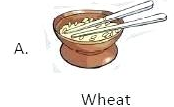 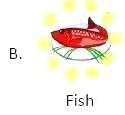 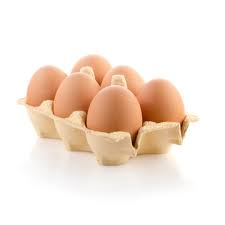      2.Match the following: 										      5x1=5      1. Carbohydrates  			-	Milk2.Proteins 				-	Fruits and vegetables3.Calcium				-	Egg 4. Vitamins & Minerals 		-	Ghee 5.Fat					-	Rice3.Write what all can be prepared from rice .  							       4x1=4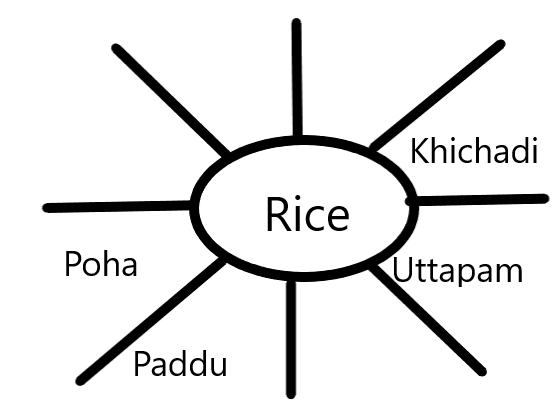 4.Circle in green all the food items that we get from plants and in red those we get from animals:                                          											     5x1=5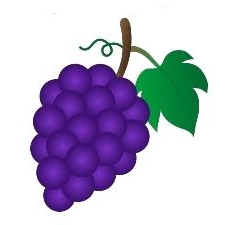 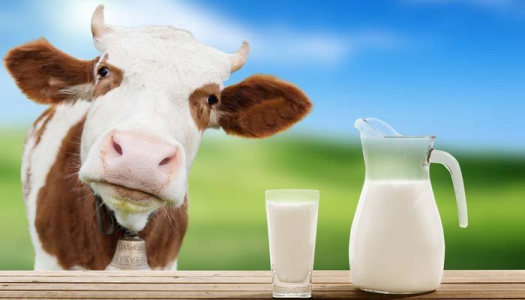 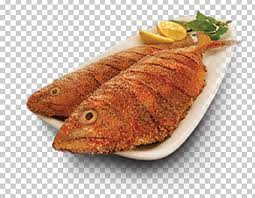 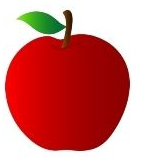 7.Answer the following questions (any-2): 							         3x2=6a)Name any two food items that help us to grow._______________________________________________________________________________________________________________________________________________________________.b)What are the nutrients required by our body?_______________________________________________________________________________________________________________________________________________________________.MIDTERM TESTCRT-01MIDTERM TESTCRT-01MIDTERM TESTCRT-01MIDTERM TESTCRT-01NAME :CLASS: III- SUBJECT: EVSDATE:  CH -6. FOODS WE EATCH -6. FOODS WE EATMARKS:                                25SUBJECT TEACHER’S SIGNATUREPARENT’S  SIGNATURE